REQUERIMENTO Nº 394/2018Requer informações sobre as ações da Defesa Civil em relação ao monitoramento em tempo de chuvas, neste município.Senhor Presidente,Senhores Vereadores, CONSIDERANDO que; É um organismo que serve para orientar e ajudar a população em caso de desastres, sejam chuvas ou outras situações de risco;CONSIDERANDO que; existem áreas de risco de alagamento a exemplo do jardim Conceição, Vila Oliveira, Icaraí, Batagin, São Joaquim  e etc;CONSIDERANDO que; os moradores não foram avisados dos perigos que enfrentariam com o transbordamento das a´guas;                      CONSIDERANDO que; Moradores tiveram móveis, roupas e etc danificados;                      Considerando que; pelo menos dois moradores ligaram insistentemente mais de 10 vezes antes, durante e depois das chuvas do dia 21 de março de 2018 no telefone da Defesa Civil do município e não obtiveram respostas ; REQUEIRO que, nos termos do Art. 10, Inciso X, da Lei Orgânica do município de Santa Bárbara d’Oeste, combinado com o Art. 63, Inciso IX, do mesmo diploma legal, seja oficiado Excelentíssimo Senhor Prefeito Municipal para que encaminhe a esta Casa de Leis as seguintes informações: 1º) Foi emitido algum tipo de ALERTA para os moradores destas áreas? a) Caso Positivo, de que maneira foi feito esse aviso?  b) Caso Negativo, o porquê não foi feito?2º) Procede que o telefone da Defesa Civil não estava atendendo na noite do dia 21 de março antes, durante e depois das chuvas? (  3454. 3075) ?3º) Procede a informação de que os moradores não foram avisados de que provavelmente as chuvas seriam fortes e causariam danos? a)	Caso positivo, porque não foi feito esse aviso?b)	A prefeitura tinha informação sobre a previsão de fortes chuvas em Santa Bárbara d’Oeste e na região da cabeceira do Ribeirão dos Toledo?4º)  Como é feito o sistema de monitoramento em períodos considerados de chuvas? a)	Existe esse tipo de monitoramento?b)	Caso negativo existe projetos para que isso seja implantado no município?5º) As Defesa Civil de Santa Bárbara trabalha de forma integrada como a Defesa Civil da cidade de Monte Mor e Capivari por exemplo?a)	Caso positivo, de que maneira isso ocorre?b)	Caso negativo, a defesa civil do municipal já fez contato com as outras defesas civis? c)	Qual a dificuldade de haver essa parceria?6º) Em períodos onde requer mais tenção, é  emitido algum tipo de aviso, alerta para a Defesa Civil de Santa Bárbara d'Oeste, informando sobre fortes chuvas na cabeceira do Ribeirão dos Toledos?Plenário “Dr. Tancredo Neves”, em  22 de  março de 2.018.                                                      Celso Ávila-vereador-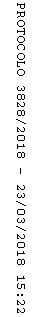 